-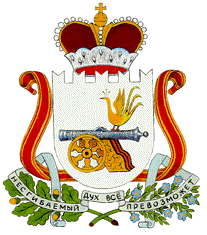 АДМИНИСТРАЦИЯБАРСУКОВСКОГО СЕЛЬСКОГО ПОСЕЛЕНИЯМОНАСТЫРЩИНСКОГО РАЙОНАСМОЛЕНСКОЙ ОБЛАСТИПОСТАНОВЛЕНИЕот  09.08.2023               № 40О внесении изменений в постановлениеАдминистрации Барсуковского сельского поселения Монастырщинского района Смоленской области  от 20.02.2023 № 13-а               На основании статьи 12.1 Федерального закона №101 ФЗ от24.07.2002г. «Об обороте земель сельскохозяйственного назначения» Администрация Барсуковского сельского поселения Монастырщинского района Смоленской областип о с т а н о в л я е т:        1. Внести в постановление Администрации Барсуковского сельского поселения Монастырщинского района Смоленской области от 20.02.2023 г. № 13-а «Об утверждении списка лиц, земельные доли,  которых признаны невостребованными» следующие изменения:1.1. в списке лиц умерших пайщиков Барсуковского сельского поселения Монастырщинского района Смоленской области в границах бывшего АО «Каблуковское» слова:« Исакченков Михаил Степанович заменить на Исаченков Михаил Степанович»;« Колесиг Владимир Николаевич заменить на Колесин Владимир Николаевич»1.2. в списке лиц умерших пайщиков Барсуковского сельского поселения Монастырщинского района Смоленской области в границах бывшего АОЗТ «Волна» слова:- Аторошенков Петр Викторович заменить на Атрошенков Петр Викторович; - Гуркова Лидия Зиновеевна заменить на Гуркова Лидия ЗиновьевнаГлава муниципального образованияБарсуковского сельского поселенияМонастырщинского районаСмоленской области                                                                    Т.В. Попкова      